Управление образования Администрации Клинского муниципального районаОтдел опеки и попечительства Министерства образования Московской областиМДОУ ДЕТСКИЙ САД КОМБИНИРОВАННОГО ВИДА №23 «АЛЕНУШКА»ЦПМСС «Со-Действие»СЕМИНАР – ПРАКТИКУМ«Профилактика отказов от новорожденных»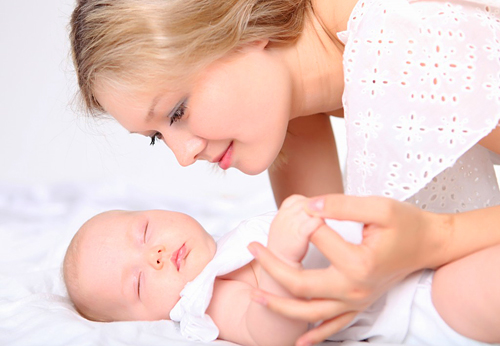 Московская областьг. КлинЦель – повышение профессиональной компетентности специалистов службы сопровождения в области профилактики отказа от новорожденных.Задачи: • познакомить слушателей с актуальными вопросами профилактики отказа от новорожденных; • сформировать у слушателей представление об эффективном общении и о способах его развития в процессе профилактики отказа от новорожденных; • познакомить слушателей с понятием «профессиональное выгорание»; • обсудить основные методы профилактики профессионального выгорания.Участники: специалисты Службы сопровождения, группа родителей.Оборудование: магнитная доска, проектор, магнитофон, музыкальные записи, ручки или карандаши (фломастеры), мяч, шарфики, видеоролик «Счастье – это просто» (автор видеоролика Алиса Пашкова), куклы.Ход семинара - практикумаЗнакомствоУпражнение «Комплимент»Необходимо бросить мяч соседу справа и сделать ему комплимент.1.2. Упражнение «Дождь в джунглях» (снятие мышечных зажимов в области плеч, шеи, позвоночника, расслабление).
          Инструкция: Давайте встанем в тесный круг друг за другом. Представьте, что вы оказались в джунглях. Погода сначала была великолепная, светило солнце, было очень жарко и душно. Но вот подул легкий ветерок. Прикоснитесь к спине впереди стоящего человека и совершайте легкие движения руками. Ветер усиливается (давление на спину увеличивается). Начался ураган (сильные круговые движения). Затем пошел мелкий дождь (легкие постукивания по спине партнера). А вот начался ливень (движение пальцами ладони вверх — вниз). Пошел град (сильные постукивающие движения всеми пальцами). Снова пошел ливень, застучал мелкий дождь, пронесся ураган, подул сильный ветер, затем он стал слабым, и все в природе успокоилось. Опять выглянуло солнце. А теперь повернитесь на 180 градусов и продолжим игру. 
             Рефлексия- Как вы себя чувствуете после такого массажа? - Приятно или нет было выполнять те или иные действия?- Поделитесь своими ощущениями и настроением.1.3. Упражнение «Закончить предложение» Специалисты передают друг другу мяч и заканчивают фразу «Дети это…». Основная частьБеседа о родительской любвиВот в такой доброй и теплой атмосфере, наверное, и следует говорить о самом важном в жизни каждого человека – о родительской любви. Все считают себя любящими родителями, и это вполне естественно. Мы действительно обожаем своих детей, и лучшее подтверждение этому то, что мы чувствуем в душе постоянную любовь. Но детям важно еще одно – как мы проявляем это чувство. Родительство, наверное, является наиболее глубокой ответственностью, которую только может принять на себя взрослый человек. Наиболее важно, особой ролью родительской деятельности является любить и воспитывать своих детей, а также формировать в них чувства высокого самоуважения и уверенности в себе.Общение и отношения с другими людьми зарождаются и развиваются в детском возрасте.  Для ребенка взрослые являются образцом во всем. Дети хорошо усваивают то, что представлено наглядно, все хочет познавать на собственном опыте. Его особенно привлекают те действия, которые взрослые пытаются скрыть от него. Запоминает малыш не все, а только то, что его поразило. Они всегда стараются подражать взрослым, что порой опасно. Не умея отличать плохое от хорошего, они стремятся делать то, что взрослые запрещают им, но позволяют себе. В связи с этим в присутствии детей нужно воздерживаться от таких действий и поступков, которые не могут послужить для них хорошим примером.Сегодня мы с вами должны понять, что родительская любовь принесет ребенку гораздо больше счастья, если он будет постоянно видеть, что она  проявляется в отношениях родителей не только к нему, но и друг к другу, и ребенок должен чувствовать любовь. «Счастье – это когда тебя любят и понимают», а это понимание не приходит само собой, ему нужно учиться. Самые важные учителя для детей – родители. Родительский дом – это первая школа для ребенка. Семья оказывает огромное влияние на то, что малыш будет считать важным в жизни, на формирование его системы ценностей. Сколько бы человек не прожил, он время от времени обращается к опыту из детства, к жизни в семье: «чему меня учили отец и мать».Зачастую родители и воспитатели, делая замечания малышам в опасных для их жизни ситуациях, используют неверную тактику. Вместо того чтобы сказать ребенку, что нужно сделать, родители говорят ему, что делать не надо.В результате ребенок не получает нужной информации, а слова взрослого провоцируют его делать наоборот (Например. Что будет делать ребенок на слова: «Не подходи к телевизору!»).Обращение к ребенку должно быть позитивным, т.е. предполагать ответное действие, а не бездействие. 2.2. «О грудных детях». Ребёнок в семье – это не только огромная и долгожданная радость, но и большая ответственность. С появлением малыша возникает множество вопросов: как за ним ухаживать, какой пищей кормить, как он должен развиваться и др.  Новорожденный ребенок нуждается в особом уходе, от которого во многом зависит его здоровье. Ребенок рождается с весом от 2,5  до 4,5 кг, рост от 45 до 56 см (покажите руками приблизительный рост новорожденного).   Новорожденный ребенок физически беспомощен.Детская комната.    Заранее необходимо приготовить комнату, где будет стоять кроватка малыша. Если нет отдельной комнаты, можно обустроить уголок: детская кроватка, шкафчик для детского белья, столик для пеленания. Не следует спать маме с ребенком в одной кровати – негигиенично, опасно (привести примеры из жизни).    Комната должна быть просторной и светлой, её следует регулярно проветривать. Необходимо ежедневно делать влажную уборку. Обои в комнате желательно успокаивающих цветов (светло-зеленого, розовые), с мелким неброским рисунком. От ярких цветов ребенок устает, а крупный рисунок может испугать ребенка. В детской комнате не должно быть предметов с острыми углами, о которые легко пораниться. Особенно когда ребенок начинает ползать, делать первые шаги. Ни в коем случае не оставляйте открытыми электрические розетки. Маленькие дети, познающие мир, непременно однажды обратят внимание. А если поблизости находится металлический предмет подходящей формы, может произойти трагедия.   В комнате, в которой находится грудной ребенок, не должно быть никаких животных. Домашние животные, птицы часто бывают разносчиками инфекций и паразитов.   В некоторых домах бывает много цветов и других растений. В детской комнате присутствие растений нежелательно, потому что они собирают на себя пыль, лучше их вынести в другую комнату. А со временем, когда малыш научиться ползать или ходить, он, естественно, заинтересуется таким привлекательным предметом, как цветок, захочет попробовать его на вкус. Это чревато большими осложнениями. А то и опрокинет на себя горшок.      В комнате должен быть термометр для определения температуры воздуха.Пеленальный столик.     Пеленальный столик должен быть достаточно широким, чтобы было удобно ребенка пеленать. Этот столик должен быть удобен по высоте маме – чтобы пеленать ребенка, не наклоняясь. Некоторые мамы пеленают на кровати. Это неправильно – устает спина.      Хорошо, если на пеленальном столике есть свободное место для самых необходимых вещей: салфеток, ваты, масел, присыпки, а также для чистых пеленок.      Столик должен быть застелен сложенным в 2-4 раза одеяльцем – для мягкости, для тепла.Упражнения в правильном удерживании малыша на руках.Сначала показывает педагог, потом упражнение выполняют участники тренинга.2.4. Упражнение «Пеленание»- Просмотр фрагмента «Как пеленать малыша?» из видеофильма «Мамина школа».- Практическое упражнение «Пеленание» Упражнение «Погружение в детство»Звучит тихая, легкая музыка.Старший воспитатель.  Сядьте поудобнее, ноги поставьте на пол так, чтобы они хорошо чувствовали опору, спиной обопритесь на спинку стула. Закройте глаза, прислушайтесь к своему дыханию: оно ровное и спокойное. Почувствуйте тяжесть в руках, в ногах. Поток времени уносит вас в детство – в то время, когда вы были маленькими. Представьте теплый весенний день, вам три-четыре года. Представьте себя в том возрасте, в котором вы лучше себя помните. Вы идете по улице. Посмотрите, что на вас надето, какая обувь, какая одежда. Вам весело, вы идете по улице, а рядом с вами близкий человек. Посмотрите, кто это. Вы берете его за руку и чувствуете ее тепло и надежность. Затем вы отпускаете руку и убегаете весело вперед, но недалеко, ждете своего близкого человека и снова берете его за руку. Вдруг вы слышите смех, поднимаете глаза и видите, что держите за руку совсем другого, незнакомого вам человека. Вы оборачиваетесь и видите, что ваш близкий человек стоит сзади и улыбается. Вы бежите к нему, снова берете за руку, идете дальше и вместе с ним смеетесь над тем, что произошло. А сейчас пришло время вернуться обратно в эту комнату. Когда будете готовы, вы откроете глаза. Рефлексия – Удалось ли окунуться в детство?– Почувствовали ли вы надежное плечо, сопровождающее вас в детстве?– Что для вас значит «надежное плечо»?– Какие чувства у вас были, когда вы потеряли поддержку?– Что хотелось сделать? Самый большой дефицит, который испытывают наши дети, – это дефицит ласки. Родители порой не находят времени, забывают или, может быть, даже стесняются приласкать ребенка просто так, повинуясь какому-то внутреннему порыву. Боязнь избаловать детей заставляет родителей быть чрезмерно суровыми с ними.Это задание позволит каждому из нас проявить чуть больше ласки, внимания, любви.Заключительная часть3.1. Упражнение «Аплодисменты»
Цель: снятие эмоциональной усталости, улучшение настроения. 
Психолог. Мы с вами хорошо поработали. И в завершение я предлагаю представить на одной ладони улыбку, на другой - радость. А чтобы они не ушли от нас, их надо крепко-накрепко соединить в аплодисменты.